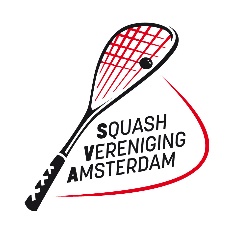 Squash Vereniging AmsterdamKvK 53153251St. Gilleshof 51066 PZ Amsterdamwww.squashverenigingamsterdam.nle-mail : secretaris@squashverenigingamsterdam.nlAANMELDINGSFORMULIER SQUASH VERENIGING AMSTERDAMVoor u kunt inschrijven bij SVA dient uw kind lid te worden van de Squashbond via www.squash.nlBond inschrijvingsnr. . . . . . . . . . . . . . . . . . .     Datum van inschrijving . . . . . . . . . . . . . . . . .Achternaam              		: . . . . . . . . . . . . . . . . . . . . . . . . . . . . . . . . . . . . . . . . . . . . . .Roepnaam			: . . . . . . . . . . . . . . . . . . . .Voorletters . . . . . . . . . . . . . . . . .Adres				: . . . . . . . . . . . . . . . . . . . . . . . . . . . . . . . . . . . . . . . . . . . . . Postcode en woonplaats	: . . . . . . . . . . . . . . . . . . . . . . . . . . . . . . . . . . . . . . . . . . . . .Telefoonnummers		: mobiel . . . . . . . . . . . . . . . . . . .   thuis . . . . . . . . . . . . . . .E-mail adres			: . . . . . . . . . . . . . . . . . . . . . . . . . . . . . . . . . . . . . . . . . . . . .Geboortedatum en geslacht	: . . . . . . . . . . . . . . . . . . . . . . . . . . . . . . .  . . . . . . . . . . . . .   M / VGegevens ouders/verzorgers (vul de gegevens in van alle personen (minimaal 1) die geïnformeerd moeten worden over het wel of niet doorgaan van trainingen en overige informatie van de vereniging.Naam				: . . . . . . . . . . . . . . . . . . . . . . . . . . . . . . . . . . . . . . . . . . . .   M / VTelefoonnummer		: mobiel . . . . . . . . . . . . .  . . . . . . . .   thuis . . . . . . . . . . . . E-mail adres		: . . . . . . . . . . . . . . . . . . . . . . . . . . . . . . . . . . . . . . . . . . . . . Naam		: . . . . . . . . . . . . . . . . . . . . . . . . . . . . . . .  . . . . . . . . . . . . .  M / VTelefoonnummer		: mobiel . . . . . . . . . . . . . . . . . . . . .   thuis . . . . . . . . . . . . . E-mail adres		: . . . . . . . . . . . . . . . . . . . . . . . . . . . . . . . .. . . . . . . . . . . . . . Hoe bent u in contact gekomen met onze vereniging? : via  . . . . . . . . . . . . . . . . . . . . . . . . . Een vereniging kan niet bestaan zonder de hulp van de ouders.Ik meld mij daarom aan als hulpouder ja / nee*  (*doorhalen wat niet van toepassing is)Ondergetekende meldt zijn/haar kind aan als lid van Squashvereniging Amsterdam en verklaart op de hoogte te zijn van en zich te houden aan de statuten en het huishoudelijk reglement.Handtekening vertegenwoordigende ouder : . . . . . . . . . . . . . . . . . . . . . . . . . . . . . . . . . . . . . . .VoorwaardenHet seizoen van Squash Vereniging Amsterdam loopt 1 september tot en met 31 augustus.Het lidmaatschap wordt aangegaan voor een half jaar.Opzeggen van het lidmaatschap dient uitsluitend schriftelijk/e-mail  te geschieden, één maand vóór aanvang van het volgende seizoen, bij de ledenadministratie van de vereniging. Opzegging gedurende het seizoen ontslaat u niet tot betaling van contributie gedurende het lopende seizoen. E-mail: secretaris@squashverenigingamterdam.nlWanneer vóór 1 februari cq 1 augustus van enig jaar geen afmelding plaatsvindt, verbindt u zich automatisch voor het volgende halfjaar. Het lidmaatschap bij de Squashbond dient door het lid zelf te worden opgezegd.Leden onder de 18 jaar dienen dit formulier door één van de ouders/verzorgers mede te laten ondertekenen.Leden dienen er rekening mee te houden dat tijdens het seizoen trainingstijden en -dagen kunnen wijzigen.Uw persoonlijke gegevens worden uitsluitend voor verenigings gerelateerde activiteiten gebruikt. De contributie wordt automatisch geïncasseerd. Ieder lid dient lid te zijn van de Squashbond.Doorlopende incasso SEPA Euro-IncassoNaam incassant	: 	Squash Vereniging AmsterdamAdres incassant	:	St. Gilleshof 5Postcode incassant	:	1066 PZ Woonplaats incassant	:	AmsterdamLand incassant	:	NederlandIncassant ID	:	NL87ZZZ531532510000Ondergetekende verleent hierbij machtiging aan Squash Vereniging Amsterdam om de contributiebijdrage te incasseren van zijn/haar bankrekeningnummer en verklaart te weten dat alle extra kosten voor het niet automatisch kunnen incasseren voor zijn/haar rekening komt.Als u het niet eens bent met deze afschrijving kunt u deze laten terugboeken. Neem hiervoor binnen acht weken na afschrijving contact op met uw bank. Vraag uw bank naar de voorwaarden.Naam	:	. . . . . . . . . . . . . . . . . . . . . . . . . . . . . . . . Adres 	: 	 . . . . . . . . . . . . . . . . . . . . . . . . . . . . . . . Postcode/woonplaats	:	. . . . . . . . . . . . . . . . . . . . . . . . . . . . . . . .Land 	:	NederlandRekeningnummer [IBAN] :	. . . . . . . . . . . . . . . . . . . . . . . . . . . . . . . .        Datum 			     Plaats      			HandtekeningToestemming publicatie foto’s  Beste ouder/verzorger, Op onze squashvereniging worden regelmatig foto’s gemaakt van toernooien, competities en andere aan squash gerelateerde activiteiten. Ook uw zoon/dochter kan op deze foto’s te zien zijn. Met deze brief vragen we daarom uw toestemming voor het gebruik van beeldmateriaal van uw zoon/dochter voor onze communicatie activiteiten.Alvast bedankt voor uw medewerking! Hierbij verklaart ondergetekende, ouders/verzorger van ……………………………………..dat foto’s die door SVA gemaakt worden, gebruikt mogen worden voor:De nieuwsbriefDe websiteOnze sociale-media accounts (facebook en Instagram)Datum: 				..............................................................................Naam ouder/verzorger:		..............................................................................Handtekening ouder/verzorger:	..............................................................................